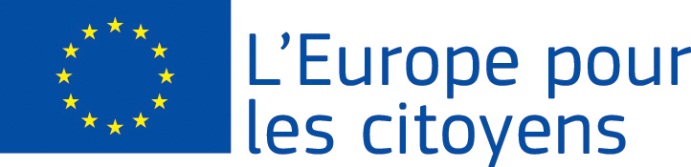 A Testvérvárosi Csereüdültetési Program III. projektet az Európai Unió finanszírozta az 
„Európa a polgárokért” program keretében2. ág, 2.1 "Testvérváros-program" intézkedés2. ág, 2.1 "Testvérváros-program" intézkedésRészvétel: a projekt lehetővé tette a találkozókat 128 állampolgár részvételével, akik közül 48 fő Székelykeresztúr város (Románia) , 80 fő Ajka város ( Magyarország) lakosai.Helyszín/Dátumok: a találkozó helyszíne Balatonszepezd település (Magyarország) volt, 2017/07/10  és  2017/07/17 közöttRészletes leírás:2017/07/10-én a téma: a gyermekek és kísérőik megérkezése a táborba, szállás elfoglalása, ismerkedés, délutáni fürdőzés a Balatonban. 2017/07/11-én a téma: sport és ismeretterjesztő vetélkedők lebonyolítása, délutáni fürdőzés a Balatonban. 2017/07/12-én a téma: látogatás a Europe Direct veszprémi irodájába, részvétel egy EU tanórán ezt követően pedig az uniós támogatásból megújult Veszprémi Állatkert meglátogatása.2017/07/13-án a téma: Európa Nap megszervezése a tábor területén sport és ismeretterjesztő vetélkedőkkel, előadásokkal, délutáni fürdőzés a Balatonban.2017/07/14-én a téma: Ajkai kirándulás. A Nagy László Városi Könyvtár és Szabadidő Központ, az Európa Park valamint az ajkai Kristályfürdő meglátogatása.2017/07/15-én a téma: Kirándulás Tapolcára és Sümegre. Tapolcán a Tavasbarlang, Sümegen pedig a Sümegi Vár megtekintése.2017/07/16-án a téma: Balatoni fürdés, összegző foglalkozások megtartása.2017/07/17-én a téma: Táborzárás, hazautazás.Részvétel: a projekt lehetővé tette a találkozókat 128 állampolgár részvételével, akik közül 48 fő Székelykeresztúr város (Románia) , 80 fő Ajka város ( Magyarország) lakosai.Helyszín/Dátumok: a találkozó helyszíne Balatonszepezd település (Magyarország) volt, 2017/07/10  és  2017/07/17 közöttRészletes leírás:2017/07/10-én a téma: a gyermekek és kísérőik megérkezése a táborba, szállás elfoglalása, ismerkedés, délutáni fürdőzés a Balatonban. 2017/07/11-én a téma: sport és ismeretterjesztő vetélkedők lebonyolítása, délutáni fürdőzés a Balatonban. 2017/07/12-én a téma: látogatás a Europe Direct veszprémi irodájába, részvétel egy EU tanórán ezt követően pedig az uniós támogatásból megújult Veszprémi Állatkert meglátogatása.2017/07/13-án a téma: Európa Nap megszervezése a tábor területén sport és ismeretterjesztő vetélkedőkkel, előadásokkal, délutáni fürdőzés a Balatonban.2017/07/14-én a téma: Ajkai kirándulás. A Nagy László Városi Könyvtár és Szabadidő Központ, az Európa Park valamint az ajkai Kristályfürdő meglátogatása.2017/07/15-én a téma: Kirándulás Tapolcára és Sümegre. Tapolcán a Tavasbarlang, Sümegen pedig a Sümegi Vár megtekintése.2017/07/16-án a téma: Balatoni fürdés, összegző foglalkozások megtartása.2017/07/17-én a téma: Táborzárás, hazautazás.